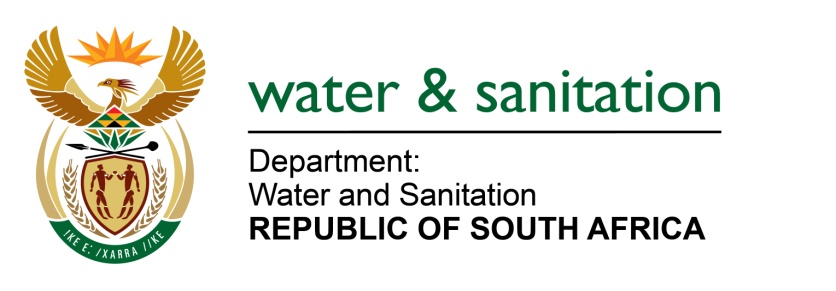 NATIONAL ASSEMBLYFOR WRITTEN REPLYQUESTION NO 7DATE OF PUBLICATION IN INTERNAL QUESTION PAPER:  8 FEBRUARY 2018(INTERNAL QUESTION PAPER NO. 1)7.	Ms D Carter (Cope) to ask the Minister of Water and Sanitation:(1)	What is the total amount of funding that has been allocated to the Maluti-a-Phofung Local Municipality for the development of boreholes for the provision of water (a) in the (i) 2015-16 and (ii) 2016-17 financial years and (b) since 1 April 2017;(2)	(a) what number of boreholes were intended to be developed, (b) what is the total number of boreholes that was developed and (c) have all the funding been accounted for since 1 April 2015?						NW8E---00O00---REPLY:(1)(a)(i) 	There is no amount of funding that has been allocated to Maluti-a-Phofung Local Municipality in the 2015-16 financial year.(1)(a)(ii) 	There is a total amount of R15,000,000 that has been allocated to Maluti-a-Phofung Local Municipality in the 2016-17 financial year.(b)	The total amount of R15,000,000 has been allocated to Maluti-a-Phofung Local Municipality since 1 April 2017.(2)(a) 	A total of 60 Boreholes are intended for development over a multi-year phased approach through Sedibeng Water as the Implementing Agent.(2)(b)	A total of 55 Boreholes have been drilled.Two contractors have been appointed for equipping and construction of boreholes in Area 3 and Area 4.30 hand pumps were developed in the Qwaqwa area through support from the National Lottery.In addition, the Department has provided 80,000 litres of storage for the supply of water from a municipal borehole in Bolata.(2)(c) 	All work on the ground and payments made to date has been verified.  ---00O00---